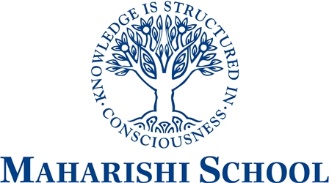 CONSCIOUSNESS-BASED EDUCATIONEMPLOYMENT APPLICATION FORMSafeguarding Statement:We are committed to safeguarding and promoting the welfare of children and young people and expect all staff and volunteers to share this commitment.PLEASE COMPLETE ALL SECTIONS OF THIS APPLICATION FORM FULLY BEFORE RETURNING IT IF ALL SECTIONS ARE NOT COMPLETED YOUR APPLICATION MAY NOT BE PROCESSEDApplication for employment formReferencesIt is our policy to take up references for shortlisted candidates. If you are known to your referee/s by a former name, please supply the name by which you were known. Your referee should have direct knowledge of your professional capacities and performance.We reserve the right to take up references with any previous employer.Your current employer will be asked to provide a reference, in which details of the following will be asked:Any disciplinary action taken relating to any offence against children or disadvantaged adults, including any in which the penalty has expiredWhether you have been the subject of any child protection concerns and any outcomes from thisPlease provide at least two references below, with your most recent employer as ‘Referee A’.DeclarationImmigration, Asylum and Nationality Act 2006In accordance with the Immigration, Asylum and Nationality Act 2006, the school requires new members of staff to provide documentary evidence that they are entitled to undertake the position applied for and have an ongoing entitlement to live and work in the United Kingdom. Therefore, all candidates shortlisted for interview are required to complete a declaration and to produce acceptable specified documentary evidence at interview.I confirm that I am legally entitled to work in the UK   Safeguarding Vulnerable Groups Act 2006The school is obliged by law to operate a checking procedure for employees who have substantial access to children and young people.I confirm that I am not barred by the Disclosure & Barring Service from working with or applying to work with children or included on the DBS Children’s Barred List                               Rehabilitation of Offenders Act (ROA) 1974 (Exceptions) Order 1975 (as amended 2013)Posts which involve substantial access to children are exempt from provisions contained within this Act under which the job applicants are entitled to withhold information about any previous criminal background which is either unspent or would otherwise be considered ‘spent’ under the terms of the Act. Changes to the legislation in 2013, however, mean that spent convictions may be protected and do not have to be disclosed to prospective employers. Employers cannot take protected offences into account when making employment decisions. If the job for which you have applied involves substantial access to children and you have been shortlisted for the post, you will be provided with a form on which you will be asked to disclose any relevant previous criminal background. We will provide more information on protected offences at that stage.If you are the successful applicant, you will be required to have an Enhanced Disclosure & Barring Service disclosure & we will also check the DBS barred list (children). Failure to complete this form will result in your application not proceeding any further. The possession of a criminal record will not automatically debar you from consideration for the post for which you have applied. Any information given will be treated as confidential and will only be used in relation to the post for which you have applied.I agree that the appropriate enquiry may be made to the DBS  UK GDPR and Data Protection Act 2018The information provided by you on this form as an applicant will be stored securely either on paper or electronically in accordance with our obligations under the UK GDPR and Data Protection Act 2018. The information provided will be processed solely for the purpose of recruitment and any other activity relating to this recruitment. For more information in relation to how we process your personal data, please see our privacy policy or contact us for more information on 01695 729912. I hereby give my consent for the information provided on this form to be held on computer or other relevant filing system and to be shared with other third-party processors for the purpose of this recruitment in accordance with Data Protection 2018 and UK GDPR.  DisclosureA candidate for any appointment with the school must state below any known relationship to any member of staff, member of governing board or related to an employee of the school when making an application. A candidate failing to disclose such a relationship or seeking to improperly influence the recruitment and selection process shall be disqualified from appointment, or if appointed, shall be liable to dismissal without notice.  Are you related to any member of the governing board or existing employees of the school?     Yes    No Equal opportunitiesThe school welcomes applications from anyone regardless of any protected characteristics.To ensure this policy is carried out effectively, we ask all applicants to provide the information requested on this page. It will be used only for administrative and monitoring purposes, and will be confidential and not used to discriminate in favour or against any individual applicant.Post detailsPost detailsJob titleYour application should be submitted toenquiries@maharishischool.comPersonal detailsPersonal detailsFull nameTitle Ms  Mrs  Miss  Mr  Other – please state: _____________Date of birthHome addressMobile numberLandline numberEmail addressNational insurance numberEmployment historyEmployment historyTitle of current or most recent roleStart dateEnd dateSalaryNumber of hours per weekLength of notice periodEmployer’s name Employer’s addressEmployer’s telephone numberBrief description of dutiesReason for wishing to leaveEmployment historyEmployment historyEmployment historyEmployment historyEmployment historyEmployment historyEmployer’s name and addressPosition heldSalaryReason for leavingDatesDatesEmployer’s name and addressPosition heldSalaryReason for leavingStartEndEducation and qualificationsEducation and qualificationsEducation and qualificationsEducation and qualificationsEducation and qualificationsEducation and qualificationsQualifications Results (grade or classification)School, college or universityHow qualification was obtained (e.g. full-time course) Period of studyPeriod of studyQualifications Results (grade or classification)School, college or universityHow qualification was obtained (e.g. full-time course) StartEndTeaching informationTeaching informationDo you have qualified teacher status (QTS)?Date qualified as a teacher if applicableDfE reference numberSubject specialismAre you an early career teacher? Have you completed skills tests in the following? Literacy  Numeracy  ICTOther trainingOther trainingOther trainingOther trainingDetailsOutcomes DatesDatesDetailsOutcomes Start EndPersonal statement and additional informationNote to applicant: Please use this space to submit a personal statement in support of your application. This should be no longer than 500 words and should give any additional relevant information, including details of your professional and leisure interests alongside any skills, knowledge and experience to demonstrate that you meet the criteria specified in the personnel specificationReferencesReferencesReferee AReferee AName of refereeReferee job titleReferee email addressReferee mobile numberReferee postal addressReferee BReferee BName of refereeReferee job titleReferee email addressReferee mobile numberReferee postal addressIf yes, please provide details belowDeclarationDeclarationI declare that all of the information on this form is correct to the best of my knowledge and I note that the withholding, falsification or omission of relevant information by a successful candidate are grounds for disciplinary action which may lead to dismissal.I declare that all of the information on this form is correct to the best of my knowledge and I note that the withholding, falsification or omission of relevant information by a successful candidate are grounds for disciplinary action which may lead to dismissal.SignedDateRacial and ethnic originsRacial and ethnic originsRacial and ethnic originsRacial and ethnic originsRacial and ethnic originsRacial and ethnic originsWhite BritishOther mixed backgroundBlack CaribbeanWhite IrishIndianBlack AfricanOther white backgroundPakistaniOther Black backgroundWhite and Black CaribbeanBangladeshi ChineseWhite and Black AfricanOther Asian backgroundGypsy or Irish TravellerWhite and AsianArabAny otherIf you checked ‘Any other’, please specifyIf you checked ‘Any other’, please specifyIf you checked ‘Any other’, please specifyDisabilityDisabilityAs defined under the Equality Act 2010, are you considered to have a disability?As defined under the Equality Act 2010, are you considered to have a disability?YesNoGenderGenderFemaleMaleNon-binaryOther (please specify)Religion and beliefReligion and beliefReligion and beliefReligion and beliefReligion and beliefReligion and beliefChristianJewishNoneBuddhistMuslimOther religionHinduSikhPrefer not to sayIf you checked ‘Other religion’, please specifyIf you checked ‘Other religion’, please specifyIf you checked ‘Other religion’, please specifySexual orientationSexual orientationSexual orientationSexual orientationSexual orientationSexual orientationBisexual LesbianOtherHeterosexualGayPrefer not to sayIf you checked ‘Other’, please specifyIf you checked ‘Other’, please specifyIf you checked ‘Other’, please specify